RECOMMENDED MOISTURIZER LIST:Vaseline, Aquaphor, Cetaphil cream, Cetaphil restoraderm cream, CeraVe cream, Aveeno Baby eczema therapy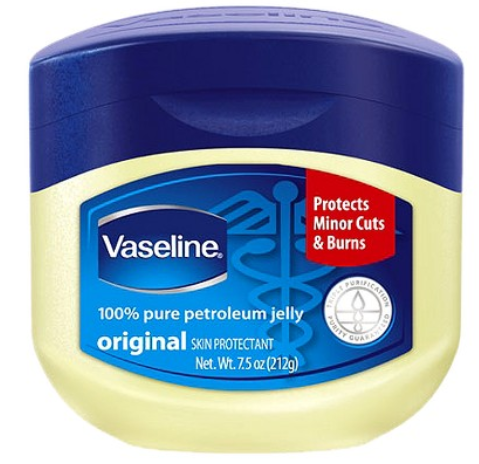 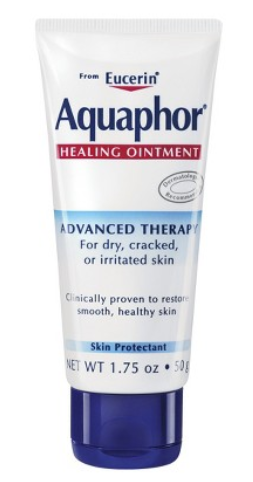 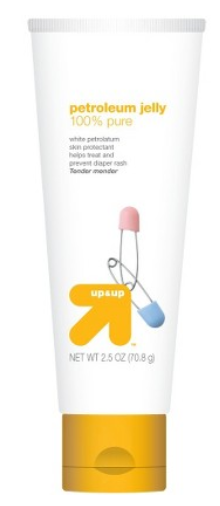 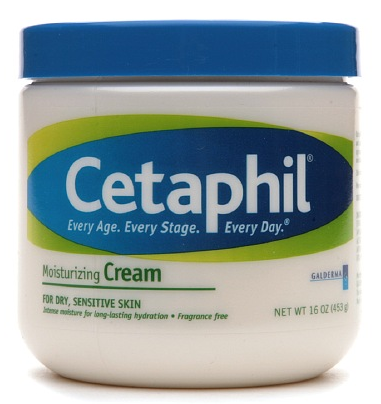 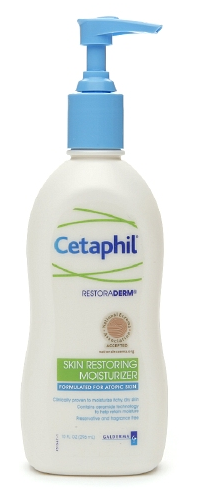 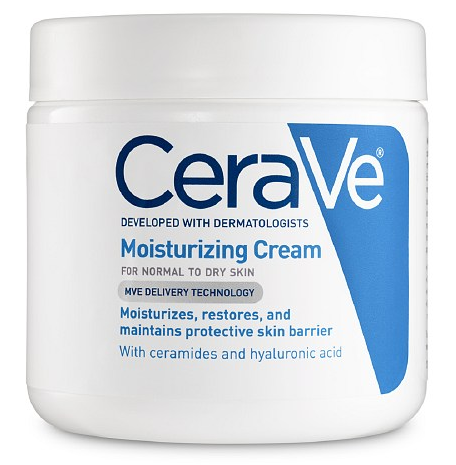 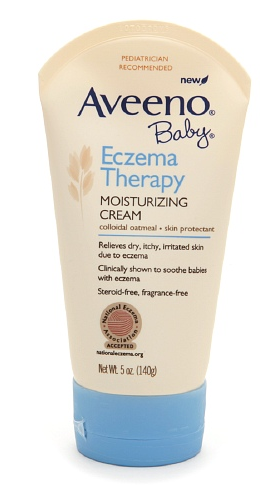 